Проект                                        Российская Федерация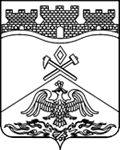 Ростовская  областьг о р о д   Ш а х т ыГОРОДСКАЯ ДУМАРЕШЕНИЕ  №___ заседания городской Думы города Шахты«_____» _________  2017 годаО внесении изменений в Положение о бюджетном процессе в городском округе муниципального образования «Город Шахты»Городская Дума города ШахтыРЕШИЛА:Статья 1Внести в Положение о бюджетном процессе в городском округе муниципального образования «Город Шахты», утвержденном решением городской Думы города Шахты от 27.09.2007 №351 «Об утверждении Положения о бюджетном процессе в городском округе муниципального образования «Город Шахты» следующие изменения: приостановить до 1 января 2018 года действие абзаца первого и абзаца третьего части 3 статьи 2;приостановить до 1 января 2018 года действие пункта 6.1 части 2 статьи 22;пункт 13.1 части 1 статьи 23 признать утратившим силу;часть 7 статьи 24 признать утратившим силу;часть 2 статьи 33 изложить в следующей редакции:«2.Субсидии, субвенции, иные межбюджетные трансферты, имеющие целевое назначение (в случае получения уведомления об их предоставлении), в том числе поступающие в бюджет в порядке, установленном пунктом 5 статьи 242 Бюджетного кодекса Российской Федерации, а также безвозмездные поступления от физических и юридических лиц, фактически полученные при исполнении местного бюджета сверх утвержденных решением о местном бюджете на текущий финансовый год и плановый период доходов, направляются на увеличение расходов соответственно целям предоставления субсидий, субвенций, иных межбюджетных трансфертов, имеющих целевое назначение, с внесением изменений в сводную бюджетную роспись без внесения изменений в решение о местном бюджете на текущий финансовый год и плановый период.».Статья 2Признать утратившими силу:1) абзацы третий-пятый подпункта «а» пункта 3 статьи 1 решения городской Думы города Шахты от 22.12.2011 №197 «О внесении изменений в приложение к решению городской Думы города Шахты «Об утверждении Положения о бюджетном процессе в городском округе муниципального образования «Город Шахты»;2) абзац четвертый подпункта «а» пункта 14 статьи 1 решения городской Думы города Шахты от 26.09.2013 №435 «О внесении изменений в приложение к решению городской Думы города Шахты «Об утверждении Положения о бюджетном процессе в городском округе муниципального образования «Город Шахты»;3) подпункт «б» пункта 2 статьи 1 решения городской Думы города Шахты от 30.10.2014 №561 «О внесении изменений в приложение к решению городской Думы города Шахты «Об утверждении Положения о бюджетном процессе в городском округе муниципального образования «Город Шахты»;4) пункт 3 статьи 1 решения городской Думы города Шахты от 30.07.2015 №654 «О внесении изменений в приложение к решению городской Думы города Шахты «Об утверждении Положения о бюджетном процессе в городском округе муниципального образования «Город Шахты».Статья 3Настоящее решение вступает в силу со дня его официального опубликования.Глава Администрациигорода Шахты	И.И.МедведевПроект вносит: Департамент финансовДиректор Департамента финансов	Л.А.Зуева